Homework 4.4: Rates of Change	Name: ______________________Math 3Directions:  Order the following numbers from least to greatest.1003		log2100	100	1. ________________________________2-1		log2(1/8)	0	2. ________________________________20		log28	2	3. ________________________________Directions:  Which is greater?  For each problem, make a true statement by placing the appropriate inequality symbol between the two expressions.  (Hint:  Think about what you know about the expression and the end behavior as well as rates of change of the function instead of plugging in values).Directions:  Determine the function type and state the end behavior.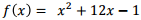 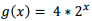 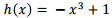 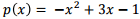 Directions:  Use questions #10-13 to answer the following.Which function above has the greatest value at x = 1000?	14. ________________Which function above is always increasing?	15. ________________Which function above is always decreasing?	16. ________________Which function above has a relative maximum value?	17. ________________Directions:  Determine the end behavior.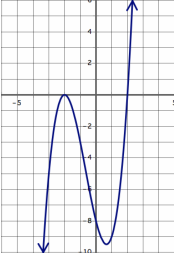 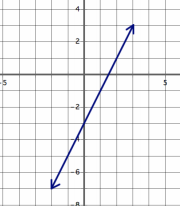 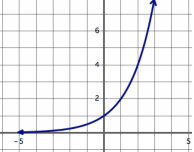 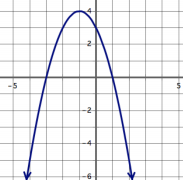 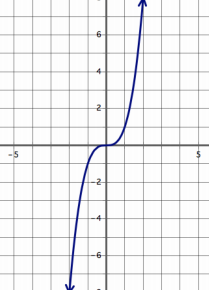 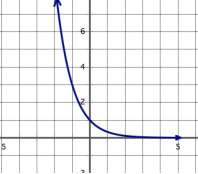 Review: Solve for x.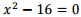 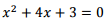 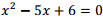 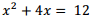 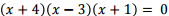 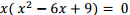 If x < -100, then:If x > 100, then:x2  _______  2xx2  _______  2xx5  _______  x2x5  _______  x2x2  _______  x3x2  _______  x3